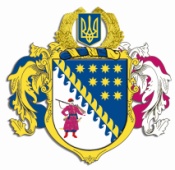 ДНІПРОПЕТРОВСЬКА ОБЛАСНА РАДАVIІ СКЛИКАННЯПостійна комісія обласної ради з питань соціально-економічного розвитку області, бюджету та фінансівпросп. Олександра Поля, 2, м. Дніпро, 49004П Р О Т О К О Л  № 99засідання постійної комісії обласної ради19 грудня 2019 року							м. Дніпро15.00 годинУсього членів комісії:		13 чол.Присутні:                   		11 чол. (з них 3 – телеконференція)Відсутні:                     		  2 чол.Присутні члени комісії: Ніконоров А.В., Ульяхіна А.М., 
Саганович Д.В., Ангурець О.В., Євтушенко В.О., Жадан Є.В., 
Петросянц М.М., Плахотнік О.О., Войтов Г.О. (телеконференція), 
Мазан Ю.В. (телеконференція),  Шамрицька Н.А. (телеконференція).Відсутні члени комісії: Орлов С.О., Удод Є.Г.У роботі комісії взяли участь: Шебеко Т.І. – директор департаменту фінансів облдержадміністрації;Грива В.Л. – заступник директора – начальник управління регіонального розвитку та будівництва департаменту житлово-комунального господарства та будівництва облдержадміністрації;Кулик В.В. – заступник директора департаменту охорони здоров’я облдержадміністрації;Панченко А.І. – заступник начальника управління – начальник відділу у справах фізичної культури та спорту управління молоді і спорту облдержадміністрації;Богдан О.Ю. – начальник фінансово-економічного відділу департаменту освіти і науки облдержадміністрації;Беспаленкова Н.М. – начальник управління бухгалтерського обліку, фінансів та господарської діяльності виконавчого апарату обласної ради; Богуславська І.А. – заступник начальника управління економіки, бюджету та фінансів – начальник відділу бюджету та фінансів виконавчого апарату обласної ради;Семикіна О.С.– заступник начальника управління економіки, бюджету та фінансів – начальник відділу капітальних вкладень виконавчого апарату обласної ради; Полонська Н.В. – заступник начальника відділу капітальних вкладень управління економіки, бюджету та фінансів виконавчого апарату обласної ради.Головував: Ніконоров А.В.Порядок денний засідання постійної комісії:Про обласний бюджет.Про розгляд проєкту розпорядження голови обласної ради „Про внесення змін до рішення обласної ради від 07 грудня 2018 року № 397-15/VІІ „Про обласний бюджет на 2019 рік”.Про погодження змін до обласного бюджету на 2020 рік відповідно до змін до наказу Міністерства фінансів України від 20 вересня 2017 року № 793 “Про затвердження складових програмної класифікації видатків та кредитування місцевих бюджетів” (зі змінами).Різне.СЛУХАЛИ: 1. Про обласний бюджет.1.1. Про розгляд проєкту розпорядження голови обласної ради „Про внесення змін до рішення обласної ради від 07 грудня 2018 року № 397-15/VІІ „Про обласний бюджет на 2019 рік”.	Інформація: директора департаменту фінансів облдержадміністрації 
Шебеко Т.І.ВИСТУПИЛИ: Ніконоров А.В., Ульяхіна А.М., Беспаленкова Н.М.ВИРІШИЛИ: 1. Інформацію директора департаменту фінансів облдержадміністрації Шебеко Т.І. взяти до відома.2. Погодити запропонований облдержадміністрацією проєкт розпорядження голови обласної ради „Про внесення змін до рішення обласної ради від 07 грудня 2018 року № 397-15/VІІ „Про обласний бюджет на 2019 рік” (лист облдержадміністрації від 19.12.2019 № 18-4792/0/2-19 та пояснювальна записка департаменту фінансів облдержадміністрації від 19.12.2019 
№ 2179/0/17-19 додаються) із наступними змінами:за пропозицією головного розпорядника бюджетних коштів – обласної ради в межах загального ресурсу здійснити перерозподіл планових призначень видатків обласного бюджету, а саме: зменшити видатки за 
КПКВКМБ 0110150 „Організаційне, інформаційно-аналітичне та матеріально-технічне забезпечення діяльності обласної ради, районної ради, районної у місті ради (у разі її створення), міської, селищної, сільської рад” на суму 
12 071,0 тис. грн та збільшити видатки за КПКВКМБ 0110180 „Інша діяльність у сфері державного управління” на суму 12 071,0 тис. грн;за пропозицією головного розпорядника бюджетних коштів – департаменту охорони здоров’я облдержадміністрації збільшити видатки спеціального фонду на 195,5 тис. грн для придбання щілинної лампи для КП „Дніпропетровська обласна офтальмологічна лікарня” за рахунок відповідного зменшення витрат на поточне утримання установи та зменшити видатки по цій установі на виконання обласної програми „Здоров'я населення Дніпропетровщини на 2015-2019 роки” на суму 1 927,8 тис. грн у зв’язку з економією коштів;за пропозицією головного розпорядника бюджетних коштів – департаменту житлово-комунального господарства та будівництва облдержадміністрації здійснити перерозподіл видатків в межах загального обсягу планових призначень на 2019 рік, а саме: за КПКВКМБ 1217363 „Виконання інвестиційних проектів в рамках здійснення заходів щодо соціально-економічного розвитку окремих територійˮ збільшити планові призначення на суму 970,0 тис грн за об’єктом „Будівництво міського парку по вул. Центральна м. Вільногірськ Дніпропетровської областіˮ (у т.ч. ПКД та експертиза) за рахунок зменшення планових призначень на суму 
970,0 тис грн за КПКВКМБ 1217310 „Будівництво об’єктів житлово-комунального господарстваˮ за об’єктом: „Реконструкція КРУ – 6 кВ підстанції 35/6 кВ Насосної станції І підйому КП ДОР “Аульський водовід” (у т. ч. ПКД та експертиза).3. Рекомендувати голові обласної ради прийняти проєкт розпорядження „Про внесення змін до рішення обласної ради від 07 грудня 2018 року 
№ 397-15/VІІ „Про обласний бюджет на 2019 рік”. 4. Рекомендувати департаменту фінансів облдержадміністрації (Шебеко) надати проєкт рішення обласної ради „Про внесення змін до рішення обласної ради від 07 грудня 2018 року № 397-15/VІІ „Про обласний бюджет на 2019 рік” з цими змінами на чергову сесію обласної ради для затвердження.Результати голосування:за 			11проти		  -утримались 	  -усього 		111.2. Про погодження змін до обласного бюджету на 2020 рік відповідно до змін до наказу Міністерства фінансів України від 20 вересня 2017 року № 793 “Про затвердження складових програмної класифікації видатків та кредитування місцевих бюджетів” (зі змінами).	Інформація: директора департаменту фінансів облдержадміністрації 
Шебеко Т.І.ВИСТУПИЛИ: Ніконоров А.В.ВИРІШИЛИ:  Відповідно до п. 13 рішення обласної ради від 13.12.2019 № 528-20/VII „Про обласний бюджет на 2020 рік” та враховуючи зміни, внесені до наказу Міністерства фінансів України від 20 вересня 2017 року № 793 “Про затвердження складових програмної класифікації видатків та кредитування місцевих бюджетів” (зі змінами): погодити внесення змін департаментом фінансів облдержадміністрації до додатків вищезазначеного рішення в частині зміни найменування кодів типової програмної класифікації видатків за галуззю „Освіта” (департамент освіти і науки облдержадміністрації, департамент охорони здоров’я облдержадміністрації, управління культури, національностей і релігій облдержадміністрації), врахувати зазначені зміни при складанні розпису обласного бюджету на 2020 рік та забезпечити подальше затвердження цих змін на сесії обласної ради.Результати голосування:за 			11проти		  -утримались 	  -усього 		11СЛУХАЛИ: 2. Різне.Пропозиції не надходили.Інформація: ВИСТУПИЛИ: ВИРІШИЛИ: Результати голосування:за 			-проти		-утримались 	-усього 		-Голова комісії							А.В. НІКОНОРОВСекретар комісії							Д.В. САГАНОВИЧ 